PE – Athletics – Running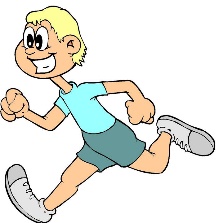 ArmsStraight arms. Keep your arms straight the whole time you run. Arms above your head. Put your arms straight above your head the whole time you are running.  Bent Arms. Bend your arms by your side and move them back and forward as you run. LegsStraight legs. Keep your legs really straight the whole time. Bent legs. Bend and straighten your legs as you run. Knees up. Bring your knees up as high as you can while you run. Head Look straight ahead. Keep your head looking right to the place you are running towards.Look upwards. Look up toward the sky as your run. Look to the side. Look to one side as you run. BodySide ways. Run with your whole body facing the side of the running track. Backwards. Run backwards (carefully) Forwards. Run facing forwards facing the way you are going. Now you have worked out the best ways to run. Have a race with someone or time yourself three times and see how fast you can go. 